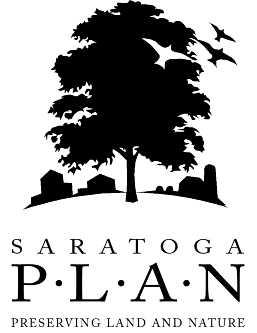 Countywide Trails Initiative			         NotesThursday, February 17, 2017 at 3 pmSaratoga County Planning OfficeWest High Street, Ballston Spa*to-do’s in greenAttendees: Katie Petronis – Chair, PLANJason Kemper – County Larry Woolbright – Milton Ralph Keating – Halfmoon Tina Carton – Saratoga Springs John Mitchell – Halfmoon Jim Ruhl – Clifton Park*Katie to send Jason an email and ask for large maps of countywide trails for future meetingsIssues Discussion Funding opportunities    County Trails Funding  - No funding was placed in the 2017 budget.  Katies asks what would help make the case next year?  Jason - Specific projects teed up, getting in touch with the Committee Chair early on.  It was unfortunate that municipalities didn’t get as many applications in as would have been needed to meet the prior year’s available funding  Open Space Funding – Funded at $150,000State grants – OPRHP Recreational Trails Program, 80/20 match.  Snowmobile clubs have applied in the past.  Katie will look up terms and timeline and send to the group2017 Goals for the County Board of Supervisors Trail Committee Zim Smith Connecting the Zim Smith to the Champlain Canalway Trail, including:a focus on ROW acquisition and Design, and a move toward construction to connect the Zim Smith Trail from Coons Crossing to Mechanicville; and Jason – fully funded, working to connect crossing from Coons to Mechanicville; will have excess funds and would like to use them to complete some improvements between Coons Crossing and Round Lake Ralph Keating asks if additional parking is part of the concept here.  Jason says they are pursuing options at Coons Crossing but don’t know planning for connection from Mechanicville to CCT – Jason was hopeful that the county would be able to extend their project limits but given the timing that’s probably not feasible, so they are looking at other options.  In the wake of the Governor’s statewide trails announcement, this makes a lot of sense and the timing is ripe.  Jason will send Katie the figures on the proposed cost of making that extension.Champlain Canalway ProjectsWaterford Section – behind Momentive and over the landfill.  This part will be shovel-ready soon and we need to start thinking about construction Halfmoon – extends from current northern terminus of existing trail in Halfmoon to Route 4 at sewage treatment plant.   Jason says that Joe Grasso will come to next meeting to provide updateEquine trails (B Lasher)Complete parking lots at the Moreau County Forest and Providence equine trails Providence - gravel has been delivered, once snow melts they will spread Palmertown regional trail systemSupport of and participation in planning processes Blueway Trails (B Neils)Support of designation of Kaydeross between Kelley Park and Saratoga Lake as Blueway TrailHudson Power Express trails opportunities should the project progress – seems as though the project might be fast tracked given the Indian Point closing.  John Mitchell will connect with the HPE contact to ask Localized Goals of Trails Committee for 2017Corinth trail system –  (B Clarke) Connector between Spruce Mountain Fire Tower Trail and Village Reservoir propertyLinking the towns of Wilton and Northumberland to expand the trail system Extend the Ballston Bike Path to Blue Barnes Road  – S Miller  Local Zim Smith Goals: City trail near Woods Hollow to connect Milton, B Spa, and Saratoga Springs/future Zim Smith trail Segment between Village of B Spa snow dump and Cty sewer ROW in MaltaSaratoga Springs Greenbelt system – D Meyer $1.1 million Climate Smart Communities Grant to complete downtown connector will go from corner of City Hall down to High Rock, then up to ExcelsiorDepartment of Transportation Project Radar List S. Miller Exit 15 over the Northway Route 4 and 32 crossing for Canalway Trail from Halfmoon to Main St in Mechanicville.Rexford Bridge pedestrian crossingRt. 50 crossing at Northline Road9p shared access upgrades (Saratoga Lake) and x’ing near Lake Lonely Spier Falls Road x’ing for Equine from Moreau County Forest to State Park. Crossing on Route 4 at Sword Surrender SiteUpgrades on Rt 32 between Battlefield and Victory – Need bike lanes. Rt 29 between SS and Schuylerville – need bike lanes for entire lengthJones Road – wide enough for bike pedestrian use.WWPP needs safe crossing on route 50 Tunnel/bridge over/under I87 to connect Spring Run Trail to E side of  I87146a connector to Ballston Lake Trail Crescent Ave Greenbelt Trail sectionNelson Ave Ext bridge expansion of bike lanes even if by striping Information from Towns/CitiesClifton Park – J. Ruhl Corinth – B. Clarke  Milton – L Woolbright Development along Hutchins Rd?  Woods Hollow trail opportunity? Larry – it’s a 9 acre vacant parcel proposed for senior housing and multi-family and wouldn’t provide an opportunity Saratoga Springs – K. Maynard/W. Elton/others  Pitney Farm has closed – trails committee formed; March 5 there will be Malta – S MillerWilton – M OlsonStillwater – E. KinowskiHalfmoon – J Mitchell Greenfield – Ken Blom Ballston Lake – A Dyer Ballston Spa – Mechanicville – T Richardson Saratoga  OtherTrail Advocacy Day- March 2nd in Albany – form a team and develop talking pointsJohn Mitchell will send the link to sign upPLAN trails data project data gathering will end March 31st - information not received by then will not be included in this iteration of the project Tina Carton – SEDC presented and expressed an interest in data.  She says that SEDC could use this information as could the City.  Katie will send request to PLAN *Next meeting April 13th 5:30-7:30